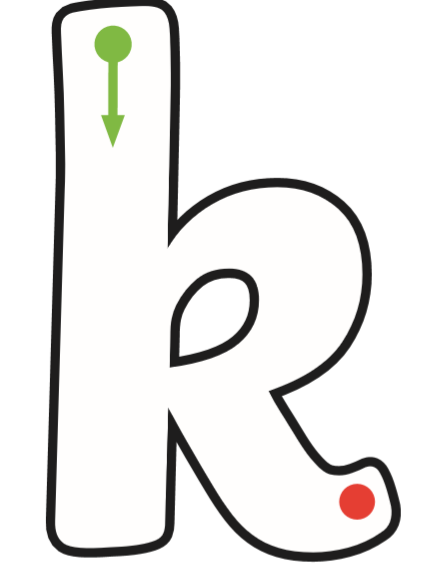 kk